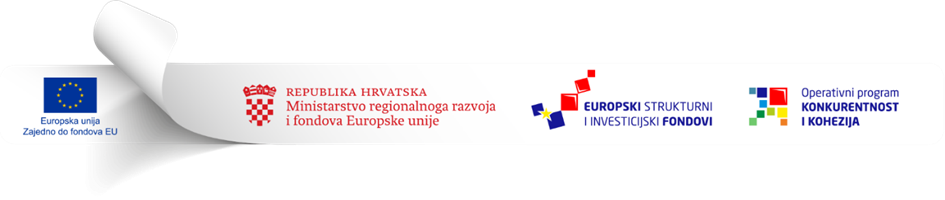 PRAVILA O PROVEDBI POSTUPAKA NABAVA ZA NEOBVEZNIKE ZAKONA O JAVNOJ NABAVI 1. OPĆE ODREDBE 1.1. Ova Pravila o provedbi postupaka nabava za neobveznike Zakona o javnoj nabavi (u nastavku teksta: Pravila) primjenjuju se na pravne osobe i obrtnike koji nisu obveznici Zakona o javnoj nabavi (u nastavku teksta: NOJN). NOJN je obvezan, prilikom provedbe bilo kojeg postupka opisanog u ovim Pravilima, poštivati sljedeća načela:1.2. NOJN je obvezan  postupati po načelu izbjegavanja sukoba interesa. Sklapanje ugovora nije dozvoljeno s povezanim društvima odnosno povezanim osobama, osim u slučaju ako je povezano društvo odnosno povezana osoba jedino koje može isporučiti robu, radove ili usluge zbog tehničkih razloga ili razloga postojanja isključivih prava na predmetu koji se nabavlja, a što je NOJN dužan i dokazati.Pravilo se primjenjuje na odgovarajući način i na sljedeće povezane osobe: na srodnike po krvi u uspravnoj liniji ili u pobočnoj liniji do četvrtog stupnja, srodnike po tazbini do drugog stupnja, bračnog ili izvanbračnog druga, bez obzira na to je li brak prestao, te posvojitelje i posvojenike. Odgovorna osoba NOJN-a dužna je potpisati Izjavu o nepostojanju sukoba interesa prije provedbe postupka u skladu s ovim Pravilima.1.3. NOJN je obvezan poštivati načelo razmjernosti te time osigurava da je svaka mjera koja se odabere nužna i prikladna s obzirom na svrhu nabave. Kriteriji za odabir ponude koji se propisuju pozivom na dostavu ponuda te primjenjuju tijekom pregleda i ocjene ponuda moraju biti razmjerni veličini, prirodi i složenosti nabave i ugovora koji proizlazi iz iste.1.4. NOJN mora postupati poštujući načelo jednakog postupanja i zabrane diskriminacije kojim se osigurava nepristran, objektivan i cjelovit tretman svih sudionika u svim fazama postupka nabave. NOJN ne smije odrediti uvjete sudjelovanja na način koji bi predstavljao neopravdanu prepreku za sudjelovanje određenih (primjerice stranih) gospodarskih subjekata (diskriminatorni uvjeti sposobnosti glede stranih gospodarskih subjekata poput registracije u posebne upisnike ili posjedovanja posebnih dozvola/ovlaštenja kako bi obavljali djelatnost u RH sukladno posebnim propisima). 1.5.  Pri odabiru postupka nabave, NOJN-ovi moraju voditi računa o tome da umjetno ne dijele predmet nabave kako bi izbjegli složeniji postupak nabave u skladu s odredbama ovih Pravila.1.6. NOJN je obvezan poduzeti sve mjere u skladu s načelom racionalnog i ekonomičnog trošenja sredstava u kontekstu usporedbe cijena i trenutne tržišne vrijednosti predmeta nabave.1.7. Ako postoji sumnja da je ugovorena cijena s dobavljačem/ugovarateljem neopravdano visoka, nadležno tijelo koje prati provedbu ugovora ima pravo zatražiti dodatne popratne dokumente i (ili) provesti analizu tržišnih cijena te, ako je to opravdano, u postupku kontrole prihvatljivosti troškova/izdataka ima pravo takve troškove/izdatke proglasiti neprihvatljivima. 2. SADRŽAJ I NAČIN IZRADE POZIVA NA DOSTAVU PONUDA 2.1. Poziv na dostavu ponuda treba minimalno sadržavati:a) naziv naručitelja te kontakt podatke (adresa, broj telefona, kontakt osoba);b) opis predmeta nabave/tehničke specifikacije;c) troškovnik (ako je primjenjivo);d) kriterij za odabir ponude;e) rok i mjesto izvršenja predmeta nabave;f) rok i adresa za dostavu ponude.NOJN u pozivu na dostavu ponuda može navesti i ostale uvjete koje smatra bitnim (uvjeti ugovora, mjesto mogućnosti uvida u dodatnu dokumentaciju bitnu za sastavljanje ponude, jamstva, rok, način i uvjeti plaćanja i slično).2.2. NOJN može za pojedinu nabavu u pozivu na dostavu ponuda odrediti uvjete sposobnosti ponuditelja. Ukoliko određuje uvjete sposobnosti, NOJN treba voditi računa o jednakoj mogućnosti nadmetanja za domaće i strane gospodarske subjekte. Gospodarski subjekt mora imati mogućnost dostave u ponudi odgovarajućeg dokumenta odnosno potvrde o članstvu u odgovarajućoj komori iz zemlje poslovnog nastana te dostave izjave kojom se obvezuje (u slučaju da će njegova pouda biti odabrana) dostave potvrde o članstvu u odgovarajućoj strukovnoj hrvatskoj komori prije potpisa ugovora kako bi mogao obavljati djelatnost u RH sukladno posebnim propisima. Isto se odnosi na sva ovlaštenja, suglasnosti i sl. koja su uvjet za obavljanje djelatnosti sukladno posebnim propisima RH.2.3. Predmet nabave potrebno je opisati tehničkim karakteristikama i/ili pomoću funkcionalnih zahtjeva. Ako se navode robne marke, tada svako upućivanje na robnu marku mora biti popraćena izrazom »ili jednakovrijedno« (osim u slučaju nadogradnje ili tehničke interoperabilnosti na postojeći sustav kada je to jedini proizvod koji je tehnički prihvatljiv). Tehničke specifikacije ne smiju sadržavati tehničke i funkcionalne zahtjeve koji su definirani na način da ih samo određena robna marka može ispuniti. NOJN je obvezan predmet nabave opisati na jasan i nediskriminirajući način te omogućavajući natjecanje među ponuditeljima i usporedivost ponuda u odnosu na zahtjeve koje je postavio.2.4. Kriteriji za odabir ponude može biti:a) najniža cijena;b) ekonomski najpovoljnija ponuda (najbolja vrijednost za novac,  na temelju omjera kvalitete i cijene, tehničkih prednosti, funkcionalnih značajki, ekoloških karakteristika, operativnih troškova, datuma isporuke i slično). U pozivu na dostavu ponude je potrebno odrediti relativni značaj koji se dodjeljuje svakom pojedinom kriteriju koji je odabran u svrhu određivanja najpovoljnije ponude. 2.5. Pri određivanju (primjerenih) rokova za dostavu ponuda, NOJN treba uzeti u obzir složenost predmeta nabave te vrijeme potrebno gospodarskim subjektima za pripremu ponude. Rok za dostavu ponude ne može biti kraći od 8 (osam) dana.2.6.  Rok počinje teći od prvog sljedećeg dana od dana slanja ili objave poziva na dostavu ponude te završava istekom zadnjeg dana tog roka. Državni blagdani, subote i nedjelje ne utječu na početak i tijek roka. Pojam „radni dan“ označava sve dane osim državnog blagdana, subote i nedjelje. Ako posljednji dan roka pada na državni blagdan, subotu ili nedjelju, rok istječe protekom prvog sljedećeg radnog dana. 2.7. Ako se tijekom objave ukaže potreba za izmjenom poziva na dostavu ponuda (ako gospodarski subjekt zahtijeva dodatne informacije, objašnjenja ili izmjene u vezi s uvjetima iz poziva na dostavu ponuda tijekom roka za dostavu ponuda), ista mora biti transparentno i istovremeno objavljena (i dostavljena, u slučaju kada je poziv na dostavu ponude poslan na više gospodarskih subjekata) kako bi svi gospodarski subjekti bili upoznati s izmjenom. 2.8.  Rok za dostavu ponude je potrebno primjereno produljiti ako je rok za dostavu ponude kraći od  8 (osam) dana od dana objave izmjene. 3. NAČIN PREGLEDA I OCJENE PONUDA 3.1. Nakon isteka roka za dostavu ponuda propisanog pozivom na dostavu ponuda, provjerava se sadržaj podnesenih ponuda, uspoređuje ih se s tehničkim specifikacijama i/ili opisom posla predmeta nabave te utvrđuje jesu li ispunjeni svi propisani uvjeti nadmetanja.3.2. Ponuda koja ispunjava sve uvjete iz poziva na dostavu ponuda i: ima najnižu cijenu (kada je kriterij za odabir ponude najniža cijena), ili je ekonomski najpovoljnija (kada je kriterij za odabir ponude najbolja vrijednost za novac), smatra se najpovoljnijom ponudom.3.3. NOJN ne smije mijenjati uvjete propisane pozivom na dostavu ponude tijekom postupka pregleda i ocjene ponuda.3.4. Ako su informacije ili dokumentacija koje je trebao dostaviti gospodarski subjekt nepotpuni ili pogrešni ili se takvima čine ili ako nedostaju određeni dokumenti, NOJN može, poštujući načela jednakog tretmana i transparentnosti, zahtijevati od dotičnih gospodarskih subjekata da dopune, razjasne, upotpune ili dostave nužne informacije ili dokumentaciju u primjerenom roku ne kraćem od pet dana. Navedeno postupanje ne smije dovesti do pregovaranja u vezi s kriterijem za odabir ponude ili ponuđenim predmetom nabave.3.5. NOJN je obvezan ocijeniti ponude primjenom objektivnih kriterija te je dužan čuvati svu dokumentaciju povezanu s provedenim postupkom kojom opravdava odabir te postupanje u skladu s ovim Pravilom. 4. POSTUPCI NABAVA 4.1. POSTUPAK NABAVE S JEDNIM PONUDITELJEM 4.1.1. Za nabavu robe, radova i usluga ukupne procijenjene vrijednosti do (uključujući i) 150.000,00 kuna bez PDV-a, NOJN-ovi odabiru gospodarskog subjekta sposobnog za izvršenje predmeta nabave. 4.1.2. NOJN slobodno bira između sklapanja ugovora o nabavi ili izdavanja narudžbenice koja treba sadržavati sve bitne odredbe u skladu sa Zakonom o obveznim odnosima.4.1.3. Na postupak iz ove točke se ne primjenjuju točke 2. i 3. ovog Priloga. 4.2. POSTUPAK NABAVE S OBVEZNOM OBJAVOM4.2.1.  Za nabavu roba,  usluga i radova ukupne procijenjene vrijednosti veće od 150.000,00 kuna bez PDV-a, NOJN provodi postupak objave poziva na dostavu ponuda na internetskoj stranici www.strukturnifondovi.hr.4.2.2. NOJN može dodatno poslati i poziv na dostavu ponude na tri ili više gospodarskih subjekta po svom izboru te je dužan provesti postupak uzevši u obzir sve zaprimljene ponude.4.2.3. Sadržaj poziva na dostavu ponuda, rok za dostavu ponuda te ostali uvjeti poziva određuju se u skladu s točkama 1. i 2. ovog Pravila.4.2.4. Pregled i ocjena ponuda provodi se u skladu s točkom 3. ovog Pravila.4.2.5. Za odabir ponude dovoljna je jedna pristigla ponuda koja udovoljava traženim uvjetima iz poziva na dostavu ponuda.4.3. POSEBNI POSTUPCI NABAVA 4.3.1. NOJN može provesti postupak nabave slanjem ili objavom poziva na dostavu ponuda na jednog ili više ponuditelja (ovisno što je primjenjivo) bez obzira na procijenjenu vrijednost nabave ako su zadovoljeni sljedeći uvjeti:a) u iznimnim, obrazloženim slučajevima, kada je potreba za žurnim postupanjem nastala zbog okolnosti koje NOJN nije mogao predvidjeti, izbjeći niti otkloniti, a nisu posljedica njegova djelovanja i/ili propuštanja te se odnose na potrebu očuvanja ljudskog života i zdravlja, imovine ili sprečavanje daljnje štete na imovini povezanoj s ugovorom; ilib) ako ne postoji mogućnost prikupljanja više ponuda na tržištu jer je predmet nabave isključivo vezan uz određeni gospodarski subjekt koji ga jedini može isporučiti (zbog tehničkih razloga, primjerice međuoperabilnosti i/ili nadogradnje postojećeg sustava ili razloga koji se odnose na zaštitu posebnih ili isključivih prava), pri čemu NOJN mora detaljno obrazložiti razloge i okolnosti te odluku potkrijepiti odgovarajućim dokazom; ilic)  ako je potrebno ugovoriti dodatne radove, robu ili usluge u odnosu na one iz Ugovora o dodjeli bespovratnih sredstava, koji su nužni za završetak projekta. U navedenom slučaju ukupna vrijednost dodatno ugovorenih radova, roba ili usluga ne prelazi 50% ukupne vrijednosti osnovnog ugovora o nabavi. Pri sklapanju dodatka ugovoru jedinične cijene iz osnovnog ugovora ne smiju se povećavati.  4.3.2. Okolnosti iz točke 4.3.1. a) do c) NOJN mora obrazložiti nadležnom tijelu koje prati provedbu ugovora od dodjeli bespovratnih sredstava, koje ocjenjuje opravdanost njihove primjene u kontekstu prihvatljivosti izdataka.4.3.3. Iznimno od točke 4.3.1. ovog Pravila, ako je vrijednost nabave osnovnog ugovora uvećano za procijenjenu vrijednost dodatnih radova, roba ili usluga veća od 150.000,00 bez PDV-a, NOJN mora za dodatne isporuke robe ili dodatne radove i usluge provesti postupak nabave u skladu s postupkom opisanim u točki 4.2. ovih Pravila.5. IZUZEĆA OD PRIMJENE PRAVILA 5.1. Sve prethodno navedeno ne primjenjuje se na sljedeće ugovore koje sklapa NOJN:stjecanje, razvoj, produkciju ili koprodukciju programskog materijala namijenjenog za audiovizualne medijske usluge ili radijske medijske usluge koje sklapaju pružatelji audiovizualnih ili radijskih medijskih usluga termine pružanja radiotelevizijskog ili programskog emitiranja koji se sklapaju s pružateljima audiovizualnih ili radijskih medijskih usluga usluge arbitraže i mirenjausluge pravnog savjetovanja koje odvjetnik pruža tijekom pripreme bilo kojeg od postupaka i usluge pravnog zastupanja stranaka od strane odvjetnika usluge ovjeravanja i potvrđivanja dokumenata koje pružaju javni bilježnici ugovore o radu usluge istraživanja i razvoja koje su obuhvaćene CPV oznakama 73000000-2 do 73120000-9, 73300000-5, 73420000-2 i 73430000-5 ako korist od njih nema isključivo naručitelj za svoju uporabu u obavljanju svojih poslova te u cijelosti ne plaća pružanje tih uslugaugovore kojima se pribavlja usluga objave u Narodnim novinama.5.2. NOJN ne mora provesti postupak nabave u situaciji kada je riječ o troškovima (robe, radova, usluga) koji se na temelju propisa ili drugih obvezujućih akata plaćaju unaprijed određenim tijelima (kao što su trošak komunalnog doprinosa, uporabne dozvole, energetski priključak, vodni priključak). Pored navedenoga, ako je NOJN-ov projektni prijedlog u fazi ocjenjivanja kvalitete u postupku dodjele bespovratnih sredstava bodovan na temelju podatka o sudjelovanju na točno utvrđenim sajmovima, konferencijama ili sličnim događajima, ne provodi se nabava (nadmetanje) u odnosu na trošak sudjelovanja na takvim aktivnostima.6. ZAVRŠNE ODREDBE 6.1. Ako korisnik iz bespovratnih sredstava ne kupuje opremu, već potražuje amortizaciju za opremu koju je nabavio ili će nabaviti u razdoblju provedbe, odnosno, koju ima i koju nije nabavio u sklopu projekta, a koristi je za provedbu projekta, troškove amortizacije potražuje po uvjetima iz Pravilnika o prihvatljivosti izdataka (Narodne novine br. 143/14). Ako namjerava nabaviti opremu u sklopu projekta, treba provesti postupak nabave sukladno pravilima za NOJN.6.2. Kada su ispunjeni uvjeti iz članka 39. važećeg Zakona o javnoj nabavi, NOJN-ovi su pri sklapanju ugovora o javnim radovima i ugovora o javnim uslugama obvezni primijeniti Zakon o javnoj nabavi.6.3. NOJN komunikaciju u skladu s ovim pravilima u odnosu na nadležna tijela obavlja u skladu s Općim uvjetima Ugovora, a u odnosu na treće strane putem pošte ili elektroničke pošte, telefaxom ili osobnom dostavom uz potvrdu primitka. Komunikacija, razmjena i pohrana informacija obavlja se na način da se očuva zaštita i tajnost podataka u skladu s relevantnim nacionalnim propisima. 6.4. U slučaju nepoštivanja ovih pravila, postupak nabave je podložan financijskim korekcijama definiranim u Pravilima o financijskim korekcijama koje čine sastavni dio uvjeta Ugovora o dodjeli bespovratnih sredstava. Prijavitelji na poziv na dodjelu bespovratnih sredstva, korisnici bespovratnih sredstava i njihovi partneri u provedbi projekta su obvezni u primjeni ovog Pravila rukovoditi se i Pravilima o financijskim korekcijama tako da ne postupaju/propuštaju postupati na način koji predstavlja nepravilnost iz Priloga 2 i 3 Pravila o financijskim korekcijama.6.5. Ovo Pravilo primjenjuje se na prijavitelje na poziv na dodjelu bespovratnih sredstva, korisnike bespovratnih sredstava i njihove partnere u provedbi projekta (korisnik je obvezan putem sporazuma o partnerstvu osigurati da partneri poštuju ovo Pravilo).6.6. Ako prijavitelji na poziv na dodjelu bespovratnih sredstva, korisnici bespovratnih sredstava i njihovi partneri u provedbi projekta postupke nabave žele provoditi prateći primjenjivu proceduru Zakona o javnoj nabavi to mogu učiniti, u kojem slučaju se primjenjiva procedura poštuje u cijelost, bez odstupanja (u mjeri u kojoj je to objektivno moguće), a tada se primjenjuju i pravila o financijskim korekcijama koja se primjenjuju na obveznike navedenog Zakona. Dok se ne omogući objava nabava i za neobveznike Zakona o javnoj nabavi u Elektroničkom oglasniku javne nabave, poziv na dostavu ponuda objavljuje se na web portalu www.strukturnifondovi.hr.